HIGHLIGHTSProfessional QualificationsAssociation of Chartered Certified Accountants of UK (Finalist)Experience 			12 YearsWorking as Purchase Manager in JC MacLean, one of the best companies in Interior & Furniture designing located in Jabel Ali Free Zone, Dubai, and UAE.Worked as a trainee in Ehtisham & Company (Charted Accountancy Firm) one of the best Accountancy firm in Lahore.Language ProficiencyEnglish & UrduComputer SkillsSage Accounting SoftwareERP (Contract Software)Micro Pro (ERP)Microsoft ExcelMicrosoft WordPower pointDriving LicenseJAFZA License valid up to 3rd August, 2026Currently resigned and looking a job. DETAILED C.V IS ATTACHED HEREWITH FOR YOUR PERUSAL & KIND CONSIDERATION.Rizwan	ACCA (Finalist)				Date of Birth	    : 	January 25, 1981Nationality	    :	PakistanMarital Status        :      	MarriedVisa Status	    :	Employment Language	    :         English, Urdu Resident of	    :         Dubai, UAE.Seeking a managerial level position in the areas of purchasing to avail the material, supplies and equipment at the minimum possible cost.UNITED ARAB EMIRATESJC MACLEAN INTERNATIONAL FZCO - INTERIOR DESIGN COMPANY(From December 30, 2005 to date) JC MacLean International Group FZCO is a subsidiary of Al Dhabi Group UAE. JC MacLean International FZCO is involved in Construction, Furnishing and Interior Designing having subsidiaries I-e MacLean Metal Industries, MacLean Construction Company, MacLean Electro Mechanical, Gulf Carpet International, International Grain Silos & Floor Mills, Techno Gulf Office Furniture and Al Huda Contracting Company,Working as Purchase Manager(From March 1, 2007 to date)Responsibilities Includes:To supervise all the Purchasing activities.2   Setting up the weekly, monthly, quarterly procurement plan.3. Procurement of raw material from national and international market.4. Development of alternative local sources for imported raw materials which helps in cost saving.5. Handling the overseas supplier and the custom work for clearance the shipment from the port.6. Handling the overseas projects and find out the new suppliers.7. Planning and budgeting of purchase functions; involving cost estimation, contract negotiations.8. Liaison with the production and store department to maintain optimum inventory.      9. Budget control as per the report submits by the commercial department and from the         Finance department.10. Implementing systems to avoid situations like over-stocking or out-of-stock, which cause                             production and financial losses.     11. Weekly visits to the entire sites for resolving their current issue.     12. To supervise the work of the staff and approve the comparison sheet for making the            LPO.     13 .To prepare the purchase order after negotiation of prices, stock availability and payment       terms with the suppliers.     14 .To Keep informed to all concern department for LPO, approval and the delivery status.     15. To maintain all the record and present the report to the management as per their              requirement.During my tenure with “JC Maclean International FZCO” I worked successfully with below projects:Zayed University Dubai.Sama Dubai Bldg- I & IIBavaria Hotel Dubai.World Sales Centre Dubai.Business Bay Hotel, Dubai.Vision Tower @ Business Bay - DubaiDown Town Jebel Ali “Limitless”Kris Kan Hotel, Karama, Dubai.Reef Tower, Dubai.Sheikh Sultan Palace, Abu Dhabi.Palm Jumaria Dubai.HH Crown Prince Diwan Palaces, Abu Dhabi.Ahmad Al Swaidi Villa, Abu Dhabi.Ajay Bhatia Villa, Emirate Hills, Dubai.Ahmad Al Khouri Villa, Abu Dhabi.Dubai Cricket Stadium, Dubai.Villa of Sheikh Hussain Al Mulla, Umm al Quwain.Emirates Hotel, Abu Dhabi.Capital Plaza Development, Abu Dhabi.Corp Executive Hotel “Crystal Tower” Dubai.Ibn-e-Batuta “Gate Works” Dubai.Ahmad Khouri Villa – Abu Dhabi.Tawfeeq Mubarak Villa – Abu Dhabi.Crown Prince Court – Abu Dhabi.JW Marriott (Abu Dhabi National Hotels)Nation Tower Abu Dhabi	Rosewood Abu DhabiSowah Square Abu DhabiHilton Hotel KSADAMAC projectsSpecial Task:To manage all the legal claims and work with our legal advisor (AL Bahar & Associates)Working as Assistant Manager Accounts/Payable(From March 1, 2006 to Feb 2007) Responsibilities Include:Monitoring and review of the work done by the accounts personnelPreparing & maintaining daily bank position and cash flow statementMaintaining the LPO (Local Purchase Order) register for the organization.Preparation of Management Accounts and liaison with External Auditors for finalization of Annual Financial StatementsPreparation of Budgeted Cash Flows, and forecasting the future financing requirementsLiaison with the Q.S department.Liaison with the Project manager for resolving their issues in the site.Dealing with the supplier & settled the credit term with them.Working in accounting software package.All Legal payment issue with chamber of commerce handling without any Legal Advisor.Working as Internal Auditor: (From December 30, 2005 to February 28, 2006) Responsibilities Include:Development of policies & procedures for internal control system design, implementation, review & maintenance.Development of Accounting system and its implementation.Verification of Fixed Assets, Prepayments & other balance sheet itemsVerification of sales & purchases made during the year along with other expenses madePAKISTANEhtisham & Co. (Chartered Accountants) (From Sep 10, 2003 to Dec, 2005) – 02 year and 4 Month Company Profile:Ehtisham & Co. (Chartered Accountants) is an international member firm, in Accounting / Auditing Services have association for CA & ACCA students.I was a trainee in Ehtisham & Co (Chartered Accountant) and I have worked as a Junior, Semi Senior and Senior Auditor in national and international companies.Sage Accounting Software, ERP (Comtrakt Soft) and Micro Pro.Microsoft Office particularly Excel, Word & Power pointInternet and Web browser.Furnished on demandRIZWANRIZWAN.330886@2freemail.com 	 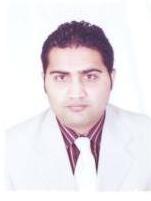 Personal InformationCareer ObjectiveProfessional ExperienceEducationCertification / DegreeAwarding InstitutionACCA (Finalist)GraduationF.AMatricThe Association of Chartered Certified Accountants of U.K,University of the Punjab, Lahore - PakistanBoard of Intermediate and Secondary Education of Gujranwala.Board of Intermediate and Secondary Education of Gujranwala.Computer SkillsComputer SkillsReferences